Publicado en Valencia el 09/01/2019 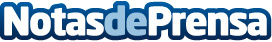 Nace To-Do-Valencia para ofrecer planes alternativos en ValenciaLa web, además de explorar los planes existentes en Valencia ciudad, abre un abanico de posibilidades con planes de hasta una hora en coche de la ciudadDatos de contacto:Victor M0034664264250Nota de prensa publicada en: https://www.notasdeprensa.es/nace-to-do-valencia-para-ofrecer-planes Categorias: Viaje Valencia Entretenimiento Turismo Emprendedores E-Commerce http://www.notasdeprensa.es